Справкао  проведении викторины «Мы, за безопасность дорожного движения»Дата проведения- 13 декабрьУчастники- 2-4 классы Цели:  - закрепить у ребят знания правил дорожного движения;                          -  углублять знания учащихся о правилах дорожного движения;                                              - формировать представления младших школьников о безопасности дорожного                                                        движения при передвижении по улицам и дорогам.                    13 декабря в АСОШ провели викторину «Мы за безопасность дорожного движения» среди учащихся начальных классов. Место для проведения праздника подготовили волонтеры РДШ. Для ребят приготовили красочную и насыщенную программу. Дети костюмах сказочных персонажей в игровой форме рассказывали о правилах дорожного движения, отвечали на вопросы, выполняли задания. По итогам викторины победила команда «Светофор» 3 класса. 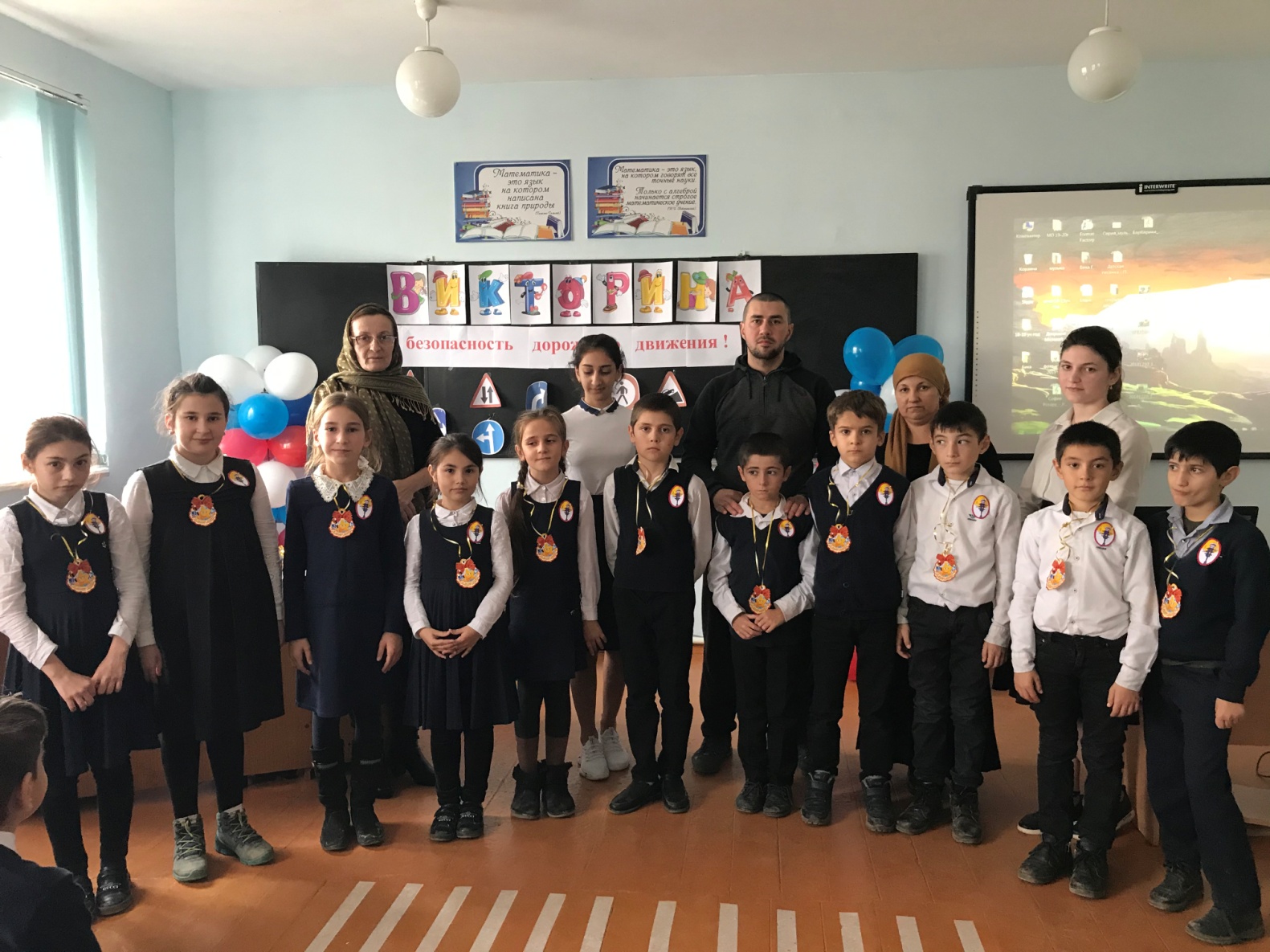 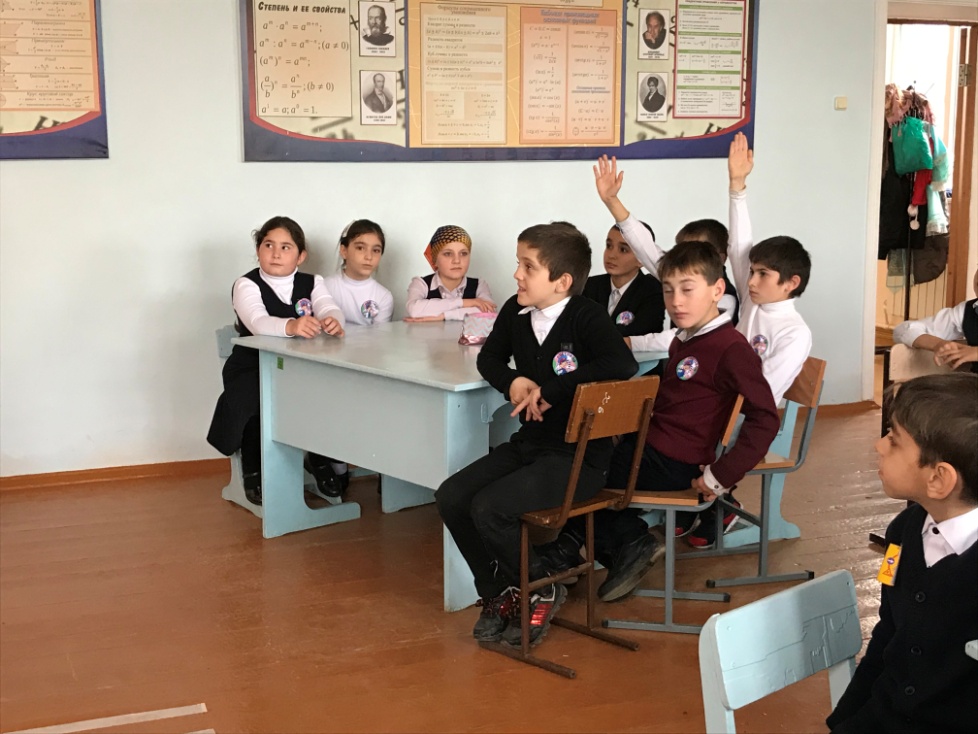 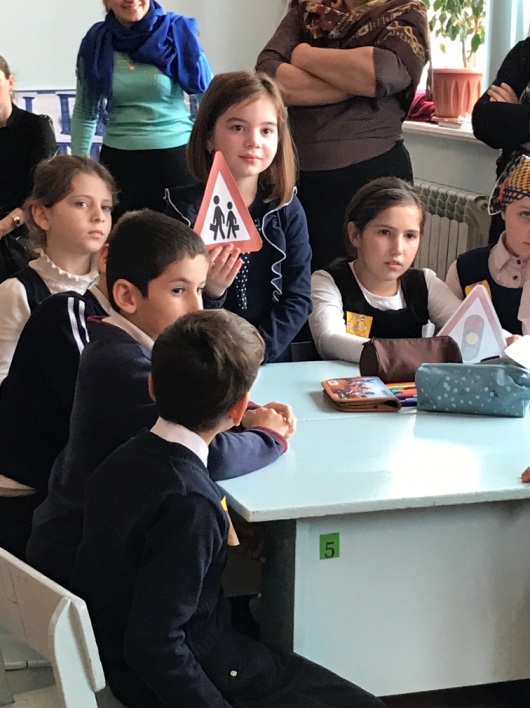 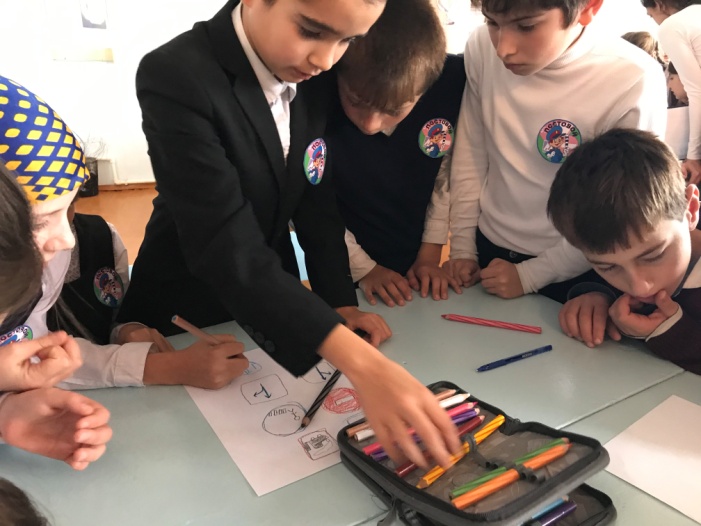 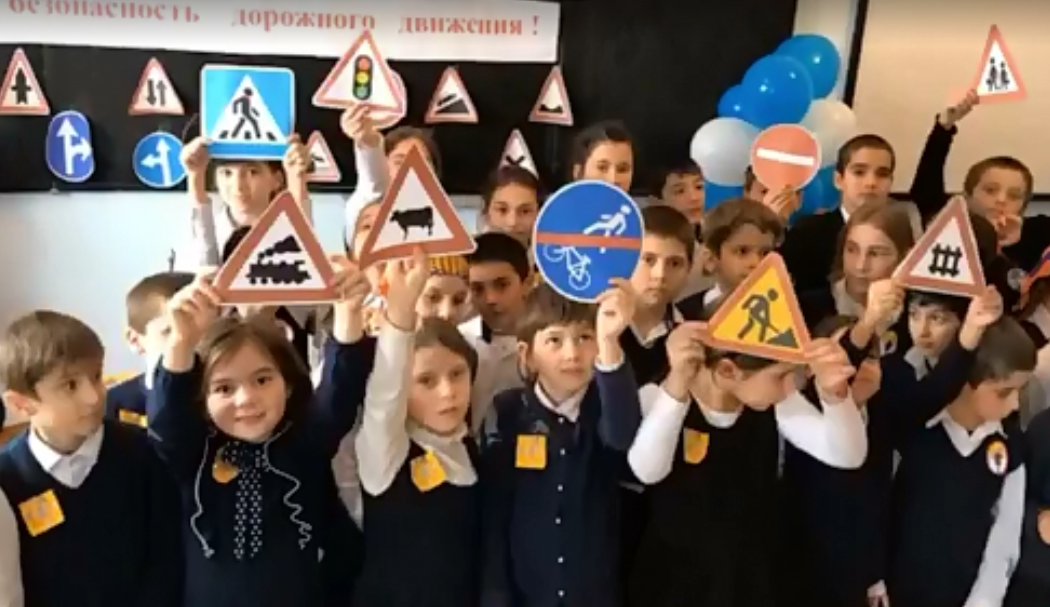 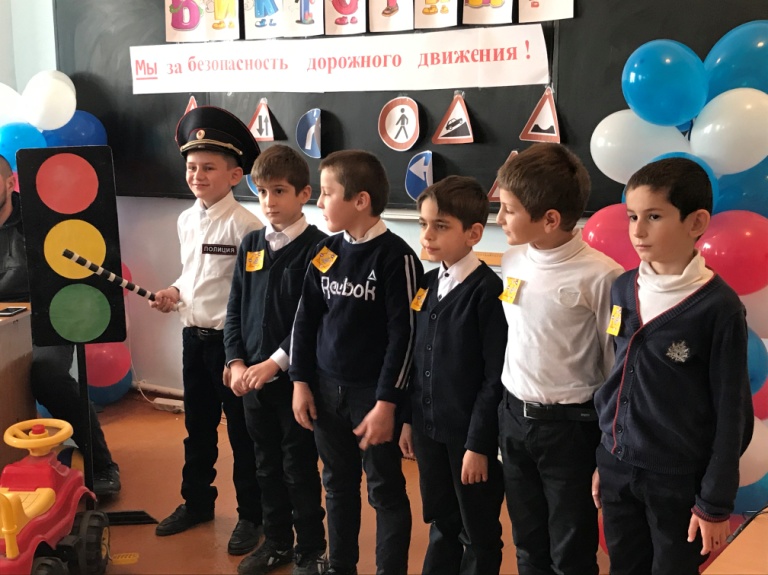 